Unit 4 Lesson 15: Expresiones y dibujosWU Observa y pregúntate: Figuras y números (Warm up)Student Task Statement¿Qué observas?
¿Qué te preguntas?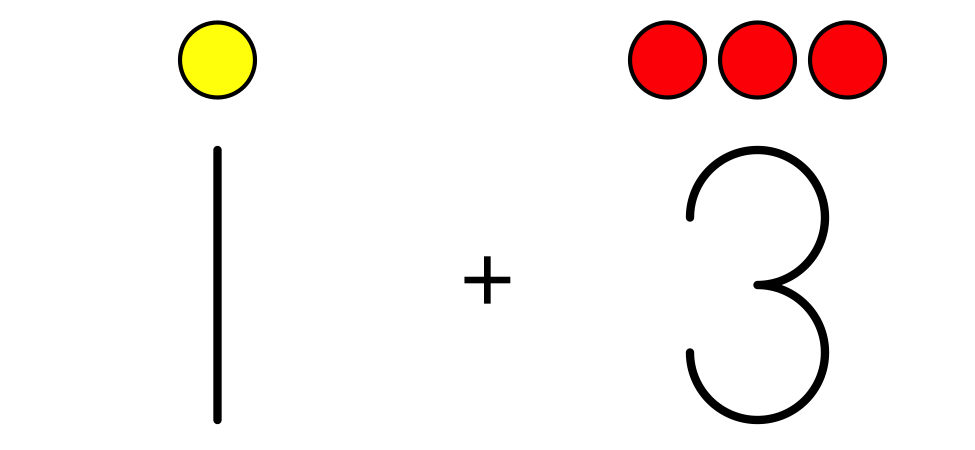 1 Emparejemos dibujos con expresionesStudent Task Statement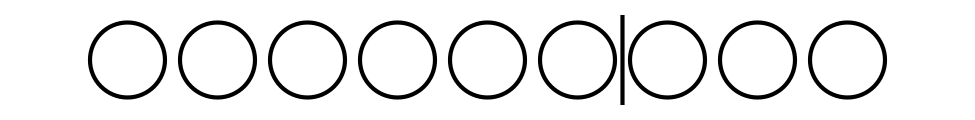 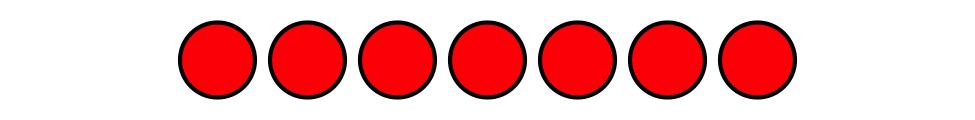 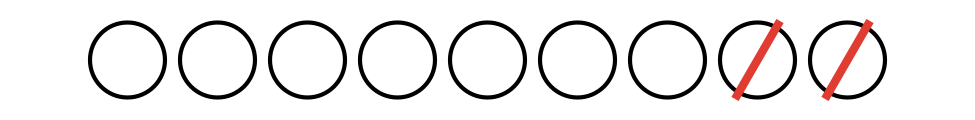 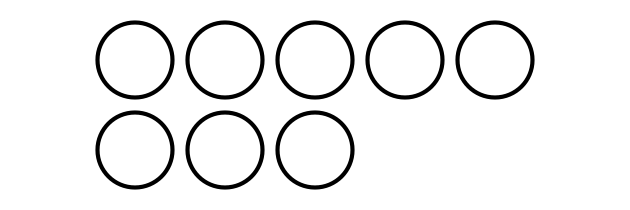 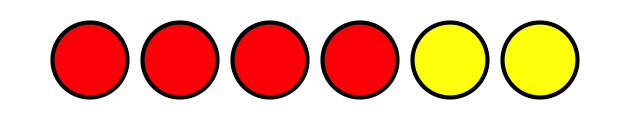 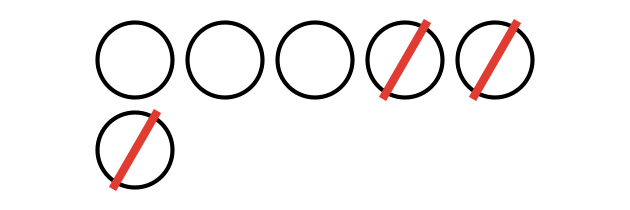 Activity Synthesis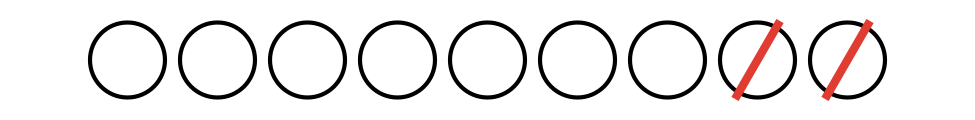 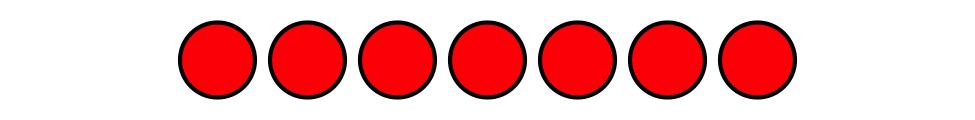 2 Escribamos expresiones y hagamos dibujosStudent Task StatementCompleta las expresiones y los dibujos que faltan.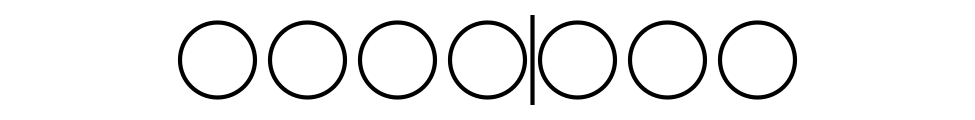 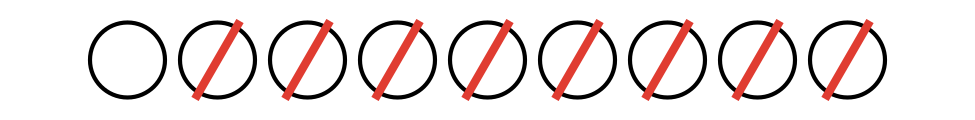 Completa las expresiones y los dibujos que faltan.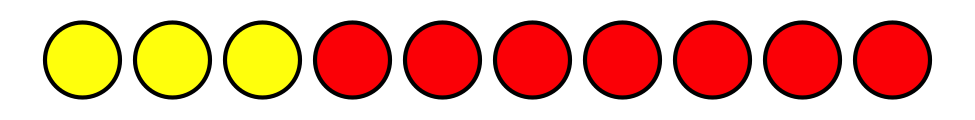 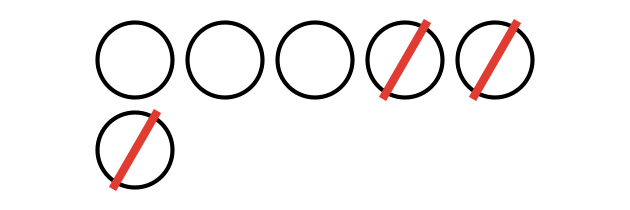 Activity Synthesis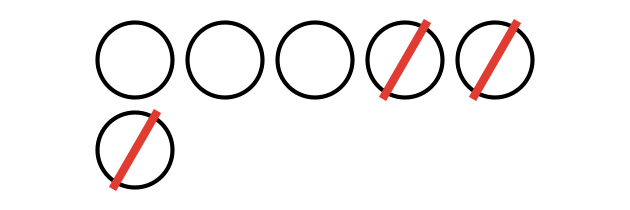 3 Conozcamos “Revuelve y saca: Representa”Student Task StatementEscoge un centro.Revuelve y saca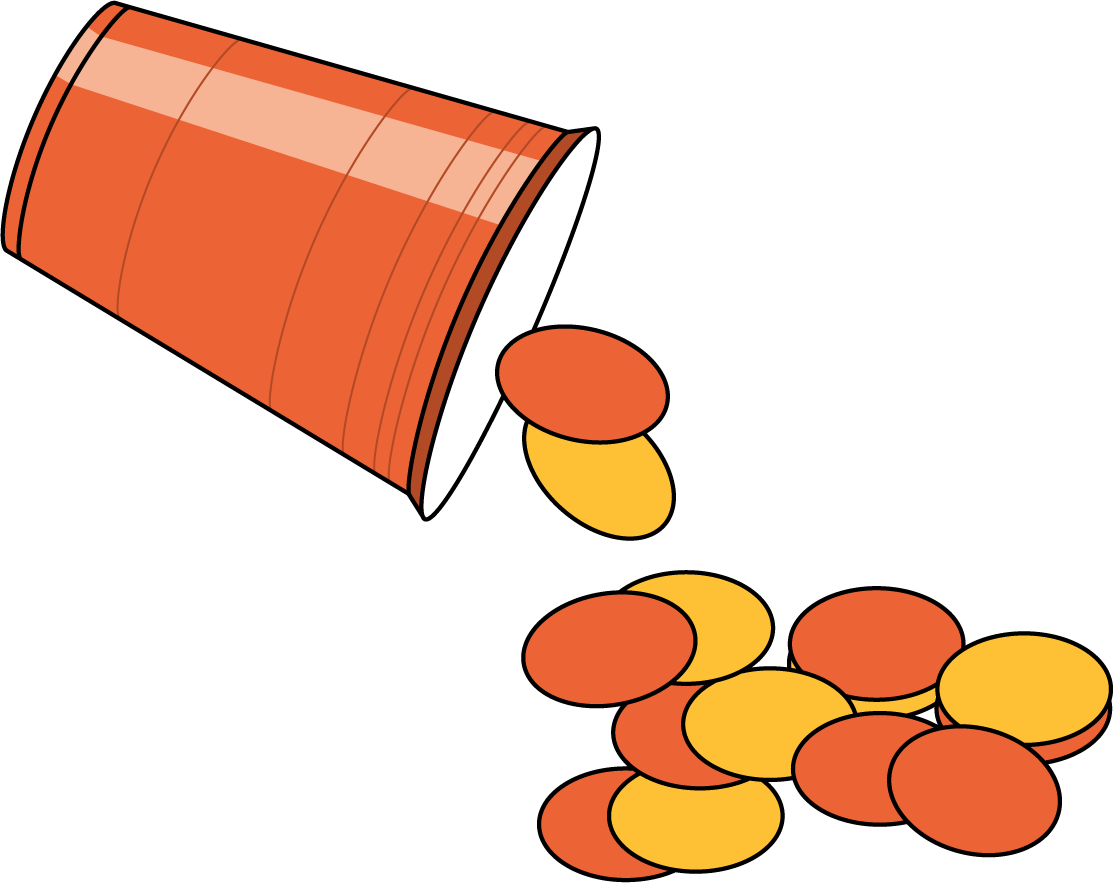 Carrera con números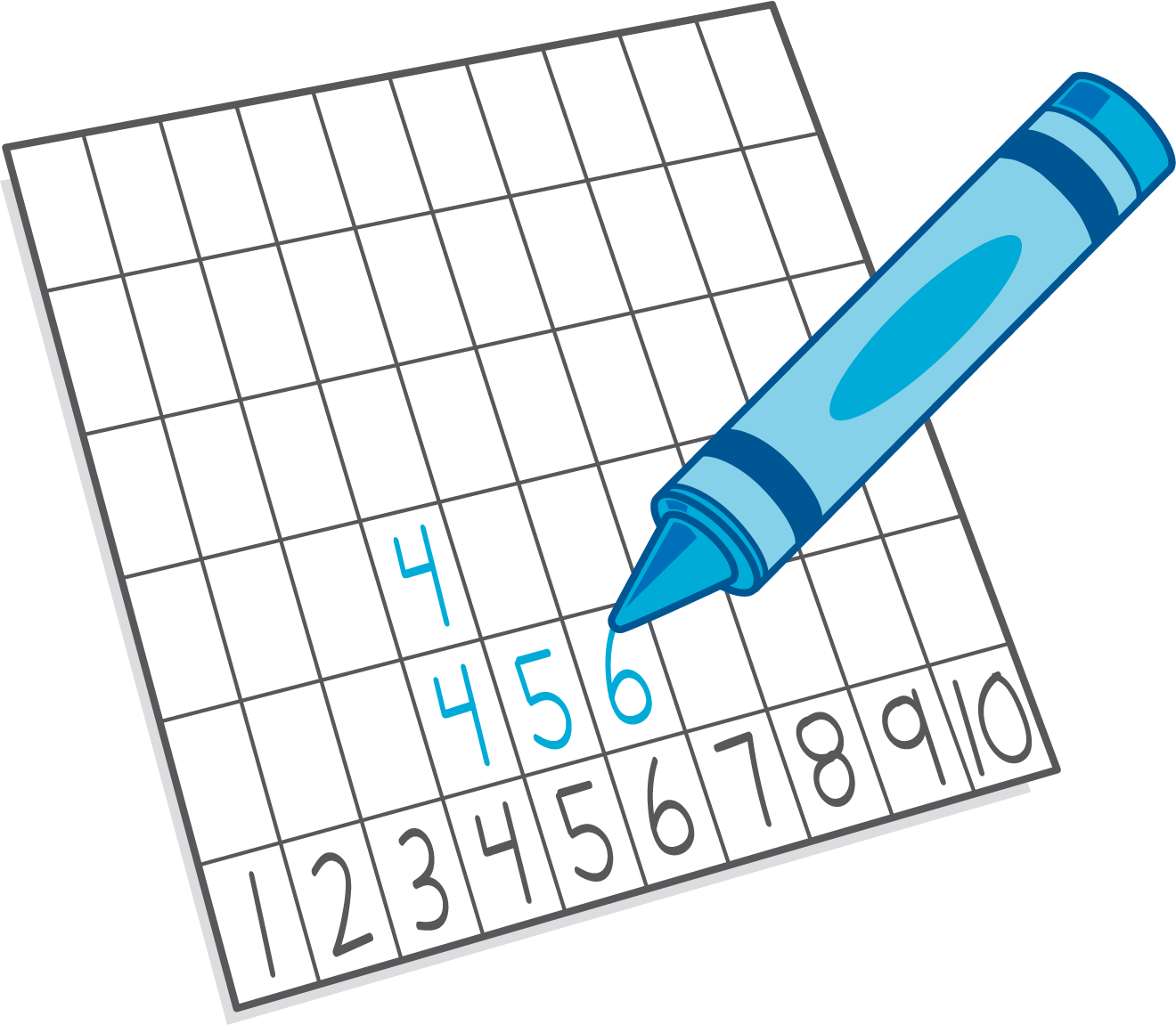 Historias matemáticas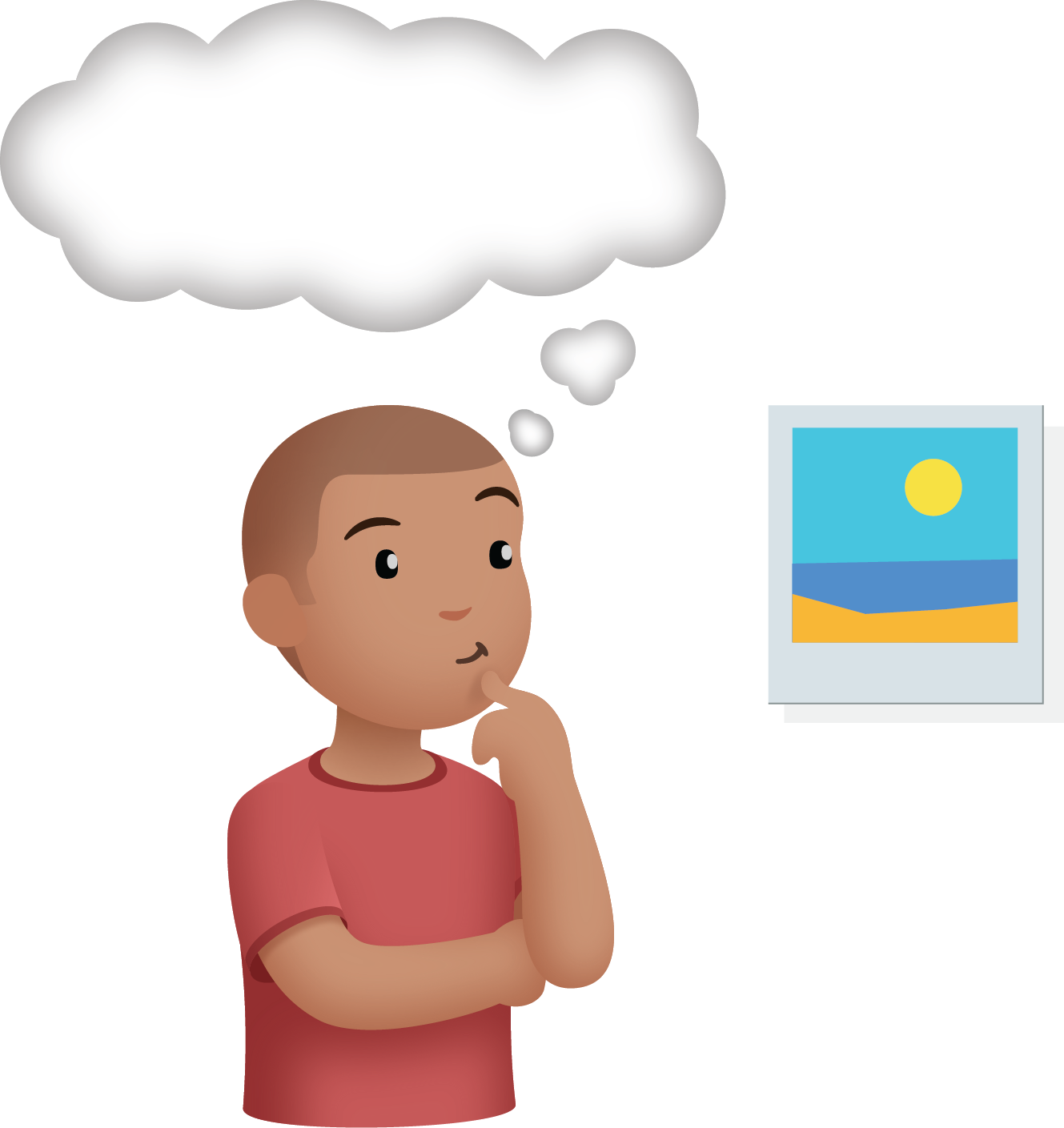 Images for Activity Synthesis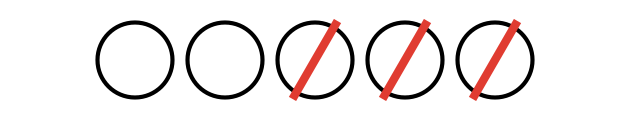 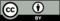 © CC BY 2021 Illustrative Mathematics®